Anexo 1.Formato para evaluar las HC, aplicado por el paciente (imagen superior) y por el evaluador (imagen inferior). 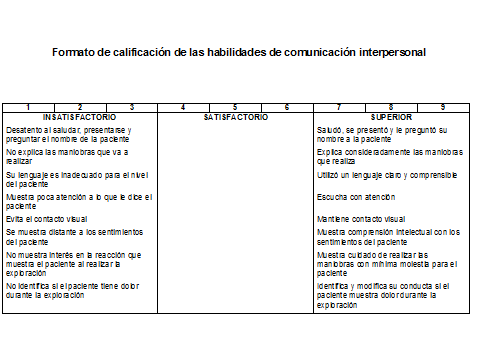 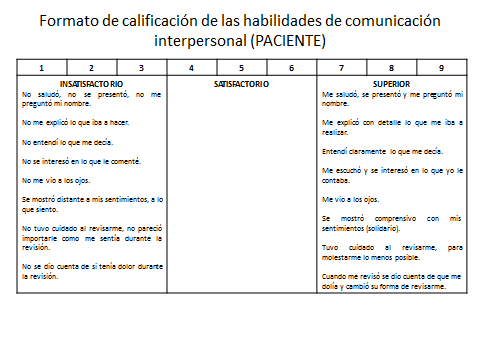 